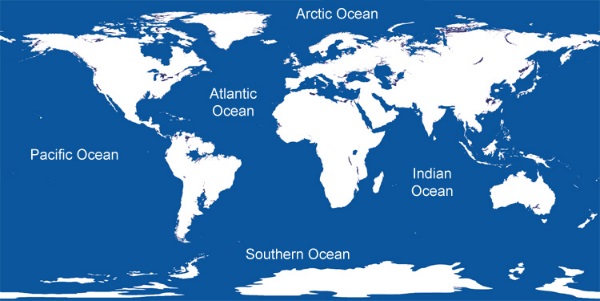 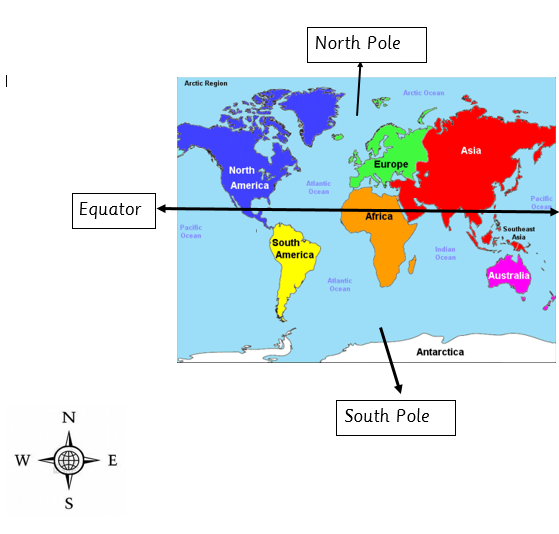 Key DatesKey Dates23rd Sep – 21st DecAutumn21st Dec – 20th March Winter20th march – 21st June Spring21st June – 23rd SeptSummer21st DecWinter Solstice21st JuneSummer SolsticeKey InformationKey Information1.Know the location of the seven continents: North American, South America, Africa, Asia, Europe, Australia and Antarctica 2.Know the location of the five oceans: Pacific, Atlantic, Indian, Southern and Arctic 3.Know the names and timings of the four seasons: Autumn, Winter, Spring and Summer 4.Know the location of the four countries of the United Kingdom:England, Northern Ireland, Scotland and Wales5.Map Knowledge:Equator, North Pole, South Pole and the four compass points. 6.Weather types and Vocab e.g. Lightning, blizzard.VocabularyVocabularyEquatorIt divides Earth into two equal parts: the Northern Hemisphere and the Southern Hemisphere.Seven continentsNorth America, South America, Europe, Africa, Asia, Australasia and Antarctica.  5 OceansPacific, Atlantic, Indian, Southern, ArcticUK countriesEngland 
Northern Ireland 
Scotland 
WalesNorth/South polesThe North Pole is the northern end of Earth’s axis.The South Pole is the southern end of Earth’s axis.Winter SolsticeShortest day of the yearSummer SolsticeLongest day of the yearLightning A bright flash of electricity produced by a thunderstorm. BlizzardA storm with blowing snow with low visibility, lasting at least 3 hours. CelsiusA scale for measuring temperatureCloudA large collection of tiny droplets of water or ice crystals. FogLike a cloud, but it is near the group, not high in the sky. ForecastA prediction of the weatherFrostA light, white covering of dew or water vapour frozen into ice crystals. Freeze/Frozen Water harden to ice from cold tempHurricaneA large rotating storm, with high wind speeds that form over warm waters and in tropical areas. TornadoA rotating column of air extending from a thunderstorm to the ground. 